FESTIVAL INTERNACIONALHOY 22 hs  Sala Planta BajaNuestros alumnos de intercambio nos muestran los países y universidades de donde vienen.  ¡¡Estás invitado!!¡¡CELEBREMOS SUS COOL-TURAS!!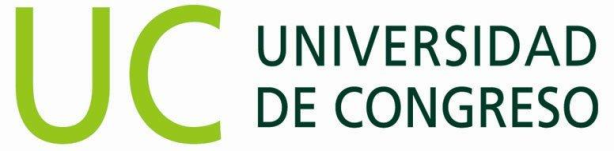 OFICINA de RELACIONES INTERNACIONALES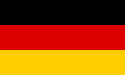 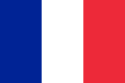 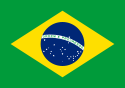 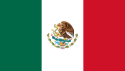 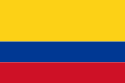 